 HANDLE ®  Level I and Level II trainings – open to all 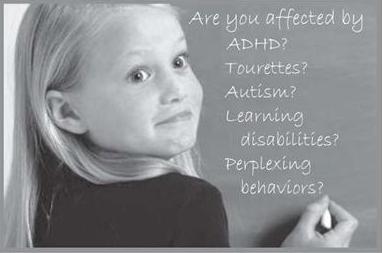  Holistic                                                          	                                                                        Approach to                                                                                                                                   Neuro                                                                                                                                  Development  	                                                                                                                                 and Learning                                                                                                                                            Efficiency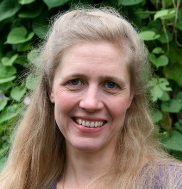 For more information on The HANDLE Institute, a training and research organization,and for links to qualified HANDLE providers worldwide visit: www.handle.org  or call 206-909-6028